Hellenic Republic  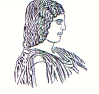 The Agricultural University of Athens,The International and Public Relations Office,Address: 75 Iera Odos Str., Gr- 11855, Athens, Greece,Information: Rania HindiridouTel. No.: (+30) 210 5294841E- mail: public.relations@aua.gr 				Athens, May 3 2023PRESS RELEASE The Prime Minister and the Rector of the Agricultural University of Athens have planted a centuries-old olive tree in Amfissa.  On Saturday, April 29 2023, a symbolic plantation event of a centuries-old olive tree took place, which has marked the beginning of the great project of reconstruction and regeneration of the Olive Grove in Amfissa. The Prime Minister, His Excellency, Kyriakos Mitsotakis, along with the Rector of the Agricultural University of Athens, Mr. Spyridon Kintzios have planted  a centuries-old olive tree at the entrance of the city of Amfissa and in particular within the Olive Park. The event has been hosted by the Municipality of Delphi and the project team entitled “Replanting the Burnt Olive Groves at Delphi”, in the presence of the Mayor of Delphi, Mr. Panagiotis Tagalis. At the particular event, the “flagship” project of the redevelopment over the historical Olive Grove in Amfissa has been actually presented, by means of the plantation of 30.000 olive tree seedlings, which shall be donated to 450 farmers affected within the region. Furthermore, through projects interventions and educational programs, the regeneration of the historical Olive Grove is to be attained. The Agricultural University of Athens has been providing and is envisaged to continue offering its services tirelessly, towards the development of the Region, especially upon the integration of the three academic departments in Amfissa, Thebes and Karpenisi to the large family of the Agricultural University of Athens. The Member of Parliament in Fokida and the Secretary General of the Parliamentary Group of New Democracy, Mr. Ioannis Bougas, the Governor at Region of Central Greece, Mr. Fanis Spanos, the Deputy Governor of Phocis, Mr. Georgios Delmouzos, the Special Advisor to the Prime Minister and Associate Professor of the Agricultural School of the University of Ioannina, Mr. Grigorios Varras, the Honorary President of the Hellenic American Chamber, Mr. Giannos Grammatidis, the Head of the Department of Regional and Economic Development of the Agricultural University of Athens, Ms. Marina-Selini Katsaiti, the Assistant Professor of the Department of Biotechnology, Ms. Sophie Mavrikou, a member of the Organization Team of the Educational Training Program of the Producers of the Olive Groves at Delphi and a large number of citizens have been also present at that event. 